ОБЛАСТНОЕ ГОСУДАРСТВЕННОЕ БЮДЖЕТНОЕПРОФЕССИОНАЛЬНОЕ ОБРАЗОВАТЕЛЬНОЕ УЧРЕЖДЕНИЕ«НИКОЛАЕВСКИЙ ТЕХНОЛОГИЧЕСКИЙ ТЕХНИКУМ»РАБОЧАЯ ПРОГРАММА УЧЕБНОЙ ПРАКТИКИПМ 02 ПРИГОТОВЛЕНИЕ, ОФОРМЛЕНИЕ И ПОДГОТОВКА К РЕАЛИЗАЦИИ ГОРЯЧИХ БЛЮД, КУЛИНАРНЫХ ИЗДЕЛИЙ, ЗАКУСОК РАЗНООБРАЗНОГО АССОРТИМЕНТА р.п. Николаевка2020гСОДЕРЖАНИЕ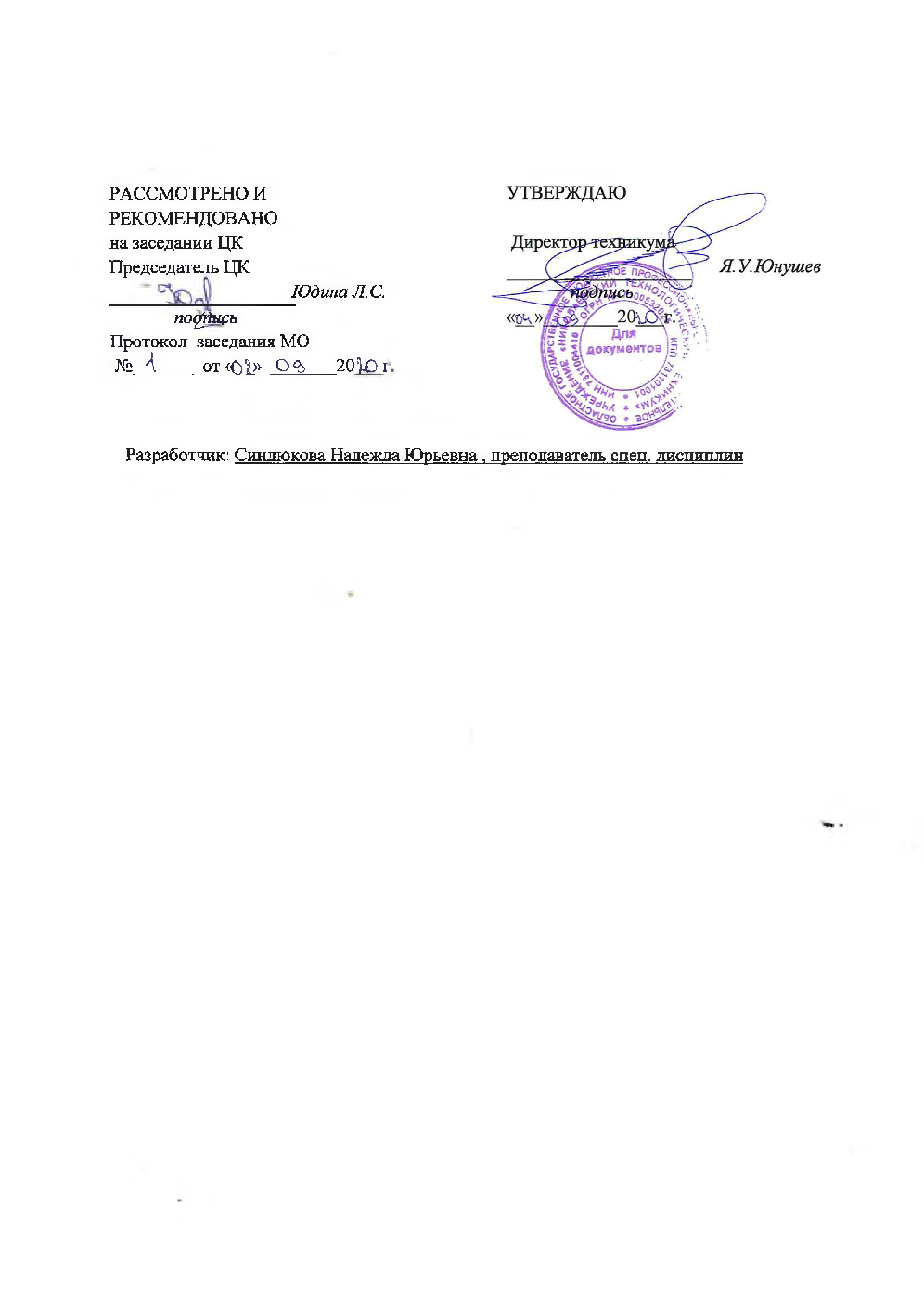 стр.ОБЩАЯ ХАРАКТЕРИСТИКА ПРОГРАММЫ УЧЕБНОЙ	                4 ПРАКТИКИРЕЗУЛЬТАТЫ	ОСВОЕНИЯ	УЧЕБНОЙ		                 5ПРАКТИКИ3.	СТРУКТУРА      И      СОДЕРЖАНИЕ      УЧЕБНОЙ      	                6ПРАКТИКИ4.	УСЛОВИЯ РЕАЛИЗАЦИИ ПРОГРАММЫ УЧЕБНОЙ 	                16ПРАКТИКИ5. КОНТРОЛЬ   И   ОЦЕНКА   РЕЗУЛЬТАТОВ   ОСВОЕНИЯ	                18УЧЕБНОЙ ПРАКТИКИ (ВИДА ДЕЯТЕЛЬНОСТИ)ПМ 02. Приготовление, оформление и подготовка к реализации горячих блюд, кулинарных изделий, закусок разнообразного ассортимента. 1.1.Область применения программыРабочая программа учебной практики «Приготовление, оформление и подготовка к реализации горячих блюд, кулинарных изделий, закусок разнообразного ассортимента» Рабочая программа учебной практики – является частью примерной основной профессиональной образовательной программы в соответствии с Федеральным государственным образовательным стандартом по профессии среднего профессионального образования 43.01.09 Повар, кондитер, укрупненных групп профессий 43.00.00 (на базе основного общего образования; на базе среднего общего образования)в целях внедрения международных стандартов подготовки высококвалифицированных рабочих кадров с учетом передового международного опыта движения WorldSkillsInternational, на основании компетенции WSR и с учетом профессионального стандарта «Повар»,утвержденного	Приказом    Минтруда    №    610н    от    08.09.2015,    и профессионального стандарта «Кондитер», утвержденного Приказом Минтруда № 597н от 07.09.2015, требований профессиональных стандартов индустрии питания, разработанных в 2007 – 2008 годах НП «Федерация рестораторов и Отельеров», которые были внесены в Национальный реестр профессиональных стандартов, а также интересов работодателей в части освоения дополнительных видов профессиональной деятельности, обусловленных требованиями к компетенции WSR,в  части  освоения  основного вида  профессиональной  деятельности  (ВПД):- Федеральный закон от 29.12.2012 г № 273 « Об образовании в российской Федерации» - Федеральный закон от 08.06. 2020 г № 164-ФЗ « О внесении изменений в статьи 71.1 и 108 Федерального закона « Об образовании в Российской Федерации». - Приказ Министерства образования и науки российской Федерации от 23 августа 2017 года № 816.1   ОБЩАЯ     ХАРАКТЕРИСТИКА     ПРОГРАММЫ     УЧЕБНОЙ  ПРАКТИКИ1.1.	Область применения программыРабочая программа учебной практики является частью основной образовательной программы в соответствии с ФГОС СПО 43.01.09 Повар, кондитер, профессиональными стандартами: 33.011 Повар (утвержден приказом Минтруда России от 08.09.2015 г. № 610н.) в части освоения основного вида деятельности (ВД): приготовление, оформление и подготовка к реализации горячих блюд, кулинарных изделий, закусок разнообразного ассортимента.  1.2. Цели и задачи учебной практики  – требования к результатам освоения программы учебной практики.   С целью овладения указанным видом деятельности и соответствующими профессиональными компетенциями обучающийся в ходе освоения производственной практики должен уметь:- подготавливать рабочее место, выбирать, безопасно эксплуатировать оборудование, производственный инвентарь, инструменты, весоизмерительные приборы в соответствии с инструкциями и регламентами;- оценивать наличие, проверять органолептическим способом качество, безопасность обработанного сырья, полуфабрикатов, пищевых продуктов, пряностей, приправ и других расходных материалов; обеспечивать их хранение в соответствии с инструкциями и регламентами, стандартами чистоты;- своевременно оформлять заявку на склад;- осуществлять их выбор в соответствии с технологическими требованиями;- соблюдать правила сочетаемости, взаимозаменяемости продуктов, подготовки и применения пряностей и приправ;- выбирать, применять, комбинировать способы приготовления, творческого оформления и подачи супов, горячих блюд, кулинарных изделий, закусок разнообразного ассортимента, в том числе региональных;- оценивать качество, порционировать (комплектовать), эстетично упаковывать на вынос, хранить с учетом требований к безопасности готовой продукции1.3. Количество часов,  отводимое на освоение программы  учебной практики   -  180ч2. результаты освоения УЧЕБНОЙ ПРАКТИКИ    Результатом освоения учебной практики является овладение обучающимися видом деятельности (ВД): Приготовление, оформление и подготовка к реализации горячих блюд, кулинарных изделий, закусок разнообразного ассортимента в том числе профессиональными (ПК) и общими (ОК) компетенциями:СТРУКТУРА и содержание программы УЧЕБНОЙ ПРАКТИКИ3.1. Тематический план учебной практики3.2.  Содержание учебной практики4. УСЛОВИЯ РЕАЛИЗАЦИИ ПРОГРАММЫ УЧЕБНОЙ ПРАКТИКИ4.1.	Требования к минимальному материально-техническому обеспечениюРеализация программы профессиональных модулей учебной практики предполагает наличие: учебного кулинарного цеха и учебного кондитерского цеха Оборудование мастерской и рабочих мест учебного кулинарного цеха:оборудование:   плита,  жарочный  шкаф,   взбивальная  машина,  холодильник, электромясорубка, фритюрница;инструменты в соответствии с паспортом учебного кулинарного цеха;рабочие места для обучающихся (15);комплект инструкционных карт в соответствии с паспортом учебного кулинарного цеха.Оборудование мастерской и рабочих мест учебного кондитерского цеха:оборудование:   плита,   пекарский   шкаф,   взбивальная   машина,   минимиксер, холодильник, бактерицидная лампа;инструменты в соответствии с паспортом учебного кондитерского цеха;рабочие места для обучающихся (15);комплект   инструкционных   карт   в   соответствии   с   паспортом   учебного кондитерского цеха.Учебная практика проводится рассредоточено, чередуясь с теоретическим обучением.4.2.	Информационное обеспечение обученияПеречень рекомендуемых учебных изданий, Интернет-ресурсов, дополнительной литературы Основные источники:Сборник рецептур блюд и кулинарных изделий.	Н.Э.Харченко.	2020	«Академия»Лабораторные работы по технологическому оборудованию(механическое и тепловое оборудование).	М.И.Ботов, В.Д.Елхина.	2020	«Лань»Организация производства на предприятии общественного питания.	Н.Д.Торопова	2019	«ЭБС-Лань»Товароведение и экспертиза мяса птицы, яиц и продуктов их переработки. Качество и безопасность.	О.К.Мотовилов, А.П.Булатов.	2020	«Лань»Электротепловое оборудование индустрии питания.	М.И.Ботов, Д.М.Давыдов, В.П.Кирпичников	2020	«Лань»Шатун Л.        «Повар» учебное пособие         «Феникс»        2018(2019)5. КОНТРОЛЬ И ОЦЕНКА РЕЗУЛЬТАТОВ ОСВОЕНИЯ ПРОГРАММЫ УЧЕБНОЙ ПРАКТИКИ(ВИДОВ ДЕЯТЕЛЬНОСТИ)ПМ 02. Организация и ведение процессов приготовления, оформления и подготовки к реализации горячих блюд, кулинарных изделий, закусок сложного ассортимента с учетом потребностей различных категорий потребителей, видов и форм обслуживанияФормы и методы контроля и оценки результатов обучения должны позволять проверять у обучающихся не только сформированность  профессиональных компетенций, но и развитие общих компетенций и обеспечивающих их умений.ПК 2.1.Подготавливать рабочее место, оборудование, сырье, исходные материалы для приготовления горячих блюд, кулинарных изделий, закусок разнообразного ассортимента в соответствии с инструкциями и регламентамиПК 2.2Осуществлять приготовление, непродолжительное хранение бульонов, отваров разнообразного ассортиментаПК 2.3Осуществлять приготовление, творческое оформление и подготовку к реализации супов разнообразного ассортиментаПК 2.4Осуществлять приготовление, непродолжительное хранение горячих соусов разнообразного ассортиментаПК 2.5Осуществлять приготовление, творческое оформление и подготовку к реализации горячих блюд и гарниров из овощей, грибов, круп, бобовых, макаронных изделий разнообразного ассортиментаПК 2.6Осуществлять приготовление, творческое оформление и подготовку к реализации горячих блюд, кулинарных изделий, закусок из яиц, творога, сыра, муки разнообразного ассортиментаПК 2.7Осуществлять приготовление, творческое оформление и подготовку к реализации горячих блюд, кулинарных изделий, закусок из рыбы, нерыбного водного сырья разнообразного ассортиментаПК 2.8Осуществлять приготовление, творческое оформление и подготовку к реализации горячих блюд, кулинарных изделий, закусок из мяса, домашней птицы, дичи и кролика разнообразного ассортиментаКодНаименование общих компетенцийОК 01.Выбирать         способы решения задач профессиональной деятельности, применительно к различным контекстамОК 02.Осуществлять поиск, анализ и интерпретацию информации, необходимой для выполнения задач профессиональной деятельностиОК 03.Планировать и реализовывать собственное профессиональное и личностное развитиеОК 04.Работать  в коллективе и         команде, эффективно взаимодействовать с коллегами, руководством, клиентамиОК 05.Осуществлять устную и письменную коммуникацию на государственном языке с учетом особенностей социального и культурного контекстаОК 06.Проявлять     гражданско-патриотическую     позицию,       демонстрировать осознанное поведение на основе традиционных общечеловеческих ценностей, применять стандарты антикоррупционного поведения.ОК 07.Содействовать сохранению    окружающей    среды,     ресурсосбережению, эффективно действовать в чрезвычайных ситуацияхОК 08.Использовать средства физической культуры для сохранения и укрепления здоровья в процессе профессиональной деятельности и поддержание необходимого уровня физической подготовленностиОК 09.Использовать     информационные     технологии    в       профессиональной деятельностиОК 10.Пользоваться профессиональной  документацией  на     государственном и иностранном языках.ОК 11.Использовать знания по финансовой  грамотности , планировать предпринимательскую  в профессиональной сфере.Коды профессио-нальных компетенцийНаименования  разделов программыВсего часовКоды профессио-нальных компетенцийНаименования  разделов программыВсего часов1ПМ 02. Приготовление, оформление и подготовка к реализации горячих блюд, кулинарных изделий, закусок разнообразного ассортимента ПК 2.1.Раздел 1 Организация процессов приготовления и подготовки к реализации горячих блюд, кулинарных изделий, закусок разнообразного ассортиментаПодготавливать рабочее место, оборудование, сырье, исходные материалы для приготовления горячих блюд, кулинарных изделий, закусок разнообразного ассортимента в соответствии с инструкциями и регламентами6ПК 2.2Раздел 2. Приготовление и подготовка к реализации горячих супов разнообразного ассортиментаОсуществлять приготовление, непродолжительное хранение бульонов, отваров разнообразного ассортимента12ПК 2.3Осуществлять приготовление, творческое оформление и подготовку к реализации супов разнообразного ассортимента36ПК 2.4Раздел 3. Приготовление и подготовка к реализации горячих соусов разнообразного ассортиментаОсуществлять приготовление, непродолжительное хранение горячих соусов разнообразного ассортимента18ПК 2.5Раздел  4.  Приготовление и подготовка к реализации блюд и гарниров из овощей, грибов, круп, бобовых и макаронных изделий  разнообразного ассортиментаОсуществлять приготовление, творческое оформление и подготовку к реализации горячих блюд и гарниров из овощей, грибов, круп, бобовых, макаронных изделий разнообразного ассортимента36ПК 2.6Раздел  5. Приготовление и подготовка к реализации блюд из яиц, творога, сыра, муки  разнообразного ассортиментаОсуществлять приготовление, творческое оформление и подготовку к реализации горячих блюд, кулинарных изделий, закусок из яиц, творога, сыра, муки разнообразного ассортимента.12ПК 2.7Раздел  6. Приготовление и подготовка к реализации блюд, кулинарных изделий, закусок из рыбы, нерыбного водного сырья разнообразного ассортиментаОсуществлять приготовление, творческое оформление и подготовку к реализации горячих блюд, кулинарных изделий, закусок из рыбы, нерыбного водного сырья разнообразного ассортимента24ПК 2.8Раздел  7. Приготовление и подготовка к реализации блюд, кулинарных изделий, закусок из мяса, мясных продуктов, домашней птицы, дичи, кролика разнообразного ассортиментаОсуществлять приготовление, творческое оформление и подготовку к реализации горячих блюд, кулинарных изделий, закусок из мяса, домашней птицы, дичи и кролика разнообразного ассортимента36ВСЕГО:180Наименование разделов учебной практики, профессионального модуля (ПМ), междисциплинарных курсов (МДК)Наименование разделов учебной практики, профессионального модуля (ПМ), междисциплинарных курсов (МДК)Наименование разделов учебной практики, профессионального модуля (ПМ), междисциплинарных курсов (МДК)Наименование разделов учебной практики, профессионального модуля (ПМ), междисциплинарных курсов (МДК)Содержание учебного материалаОбъем часов111123Раздел 1 УП Организация процессов приготовления и подготовки к реализации горячих блюд, кулинарных изделий, закусок разнообразного ассортиментаРаздел 1 УП Организация процессов приготовления и подготовки к реализации горячих блюд, кулинарных изделий, закусок разнообразного ассортиментаРаздел 1 УП Организация процессов приготовления и подготовки к реализации горячих блюд, кулинарных изделий, закусок разнообразного ассортиментаРаздел 1 УП Организация процессов приготовления и подготовки к реализации горячих блюд, кулинарных изделий, закусок разнообразного ассортиментаРаздел 1 УП Организация процессов приготовления и подготовки к реализации горячих блюд, кулинарных изделий, закусок разнообразного ассортимента6Тема 1.1 Организация рабочего места.Инструктаж по технике безопасности.Тема 1.1 Организация рабочего места.Инструктаж по технике безопасности.Тема 1.1 Организация рабочего места.Инструктаж по технике безопасности.1. Подготовка рабочего место для приготовления горячих блюд: супов, мясных, из птицы, рыбных, из нерыбного водного сырья, кулинарных изделий из круп, бобовых, макаронных изделий, теста, яиц и творога,  горячих закусок; выбирать, безопасно эксплуатировать оборудование, производственный инвентарь, инструменты, весоизмерительные приборы в соответствии с инструкциями и регламентами.1. Подготовка рабочего место для приготовления горячих блюд: супов, мясных, из птицы, рыбных, из нерыбного водного сырья, кулинарных изделий из круп, бобовых, макаронных изделий, теста, яиц и творога,  горячих закусок; выбирать, безопасно эксплуатировать оборудование, производственный инвентарь, инструменты, весоизмерительные приборы в соответствии с инструкциями и регламентами.6Раздел 2 УП. Приготовление и подготовка к реализации горячих супов разнообразного ассортимента Раздел 2 УП. Приготовление и подготовка к реализации горячих супов разнообразного ассортимента Раздел 2 УП. Приготовление и подготовка к реализации горячих супов разнообразного ассортимента Раздел 2 УП. Приготовление и подготовка к реализации горячих супов разнообразного ассортимента Раздел 2 УП. Приготовление и подготовка к реализации горячих супов разнообразного ассортимента 48Тема 2.1 Приготовление, назначение, подготовка к реализации бульонов, отваров1.Приготовление костного бульона, мясокостного бульона.2.Приготовление рыбного бульона, бульона из птицы. Грибного отвара.Тема 2.1 Приготовление, назначение, подготовка к реализации бульонов, отваров1.Приготовление костного бульона, мясокостного бульона.2.Приготовление рыбного бульона, бульона из птицы. Грибного отвара.Тема 2.1 Приготовление, назначение, подготовка к реализации бульонов, отваров1.Приготовление костного бульона, мясокостного бульона.2.Приготовление рыбного бульона, бульона из птицы. Грибного отвара.1. Приготовление, оформление подготовка к реализации, бульонов из мяса, птицы,  Соблюдать правила сочетаемости, взаимозаменяемости продуктов, подготовки и применения пряностей и приправ; выбирать, применять, комбинировать способы приготовления, творческого оформления и подачи супов; оценивать качество, порционировать (комплектовать), хранить с учетом требований к безопасности готовой продукции;1. Приготовление, оформление подготовка к реализации, бульонов из мяса, птицы,  Соблюдать правила сочетаемости, взаимозаменяемости продуктов, подготовки и применения пряностей и приправ; выбирать, применять, комбинировать способы приготовления, творческого оформления и подачи супов; оценивать качество, порционировать (комплектовать), хранить с учетом требований к безопасности готовой продукции;6Тема 2.1 Приготовление, назначение, подготовка к реализации бульонов, отваров1.Приготовление костного бульона, мясокостного бульона.2.Приготовление рыбного бульона, бульона из птицы. Грибного отвара.Тема 2.1 Приготовление, назначение, подготовка к реализации бульонов, отваров1.Приготовление костного бульона, мясокостного бульона.2.Приготовление рыбного бульона, бульона из птицы. Грибного отвара.Тема 2.1 Приготовление, назначение, подготовка к реализации бульонов, отваров1.Приготовление костного бульона, мясокостного бульона.2.Приготовление рыбного бульона, бульона из птицы. Грибного отвара.2. Приготовление, оформление подготовка к реализации, бульонов из рыбы, отваров из овощей и грибов,  Соблюдать правила сочетаемости, взаимозаменяемости продуктов, подготовки и применения пряностей и приправ; выбирать, применять, комбинировать способы приготовления, творческого оформления и подачи супов; оценивать качество, порционировать (комплектовать), хранить с учетом требований к безопасности готовой продукции;2. Приготовление, оформление подготовка к реализации, бульонов из рыбы, отваров из овощей и грибов,  Соблюдать правила сочетаемости, взаимозаменяемости продуктов, подготовки и применения пряностей и приправ; выбирать, применять, комбинировать способы приготовления, творческого оформления и подачи супов; оценивать качество, порционировать (комплектовать), хранить с учетом требований к безопасности готовой продукции;6Тема 2.2 Приготовление, подготовка к реализации заправочных супов разнообразного ассортимента1.Приготовление заправочных супов.2.Приготовление заправочных супов. Требования к качеству.Тема 2.2 Приготовление, подготовка к реализации заправочных супов разнообразного ассортимента1.Приготовление заправочных супов.2.Приготовление заправочных супов. Требования к качеству.Тема 2.2 Приготовление, подготовка к реализации заправочных супов разнообразного ассортимента1.Приготовление заправочных супов.2.Приготовление заправочных супов. Требования к качеству.Приготовление, оформление подготовка к реализации щей из свежей капусты  с картофелем,, щей из квашеной капусты Соблюдать правила сочетаемости, взаимозаменяемости продуктов, подготовки и применения пряностей и приправ; выбирать, применять, комбинировать способы приготовления, творческого оформления и подачи супов; оценивать качество, порционировать (комплектовать), хранить с учетом требований к безопасности готовой продукцииПриготовление, оформление подготовка к реализации щей из свежей капусты  с картофелем,, щей из квашеной капусты Соблюдать правила сочетаемости, взаимозаменяемости продуктов, подготовки и применения пряностей и приправ; выбирать, применять, комбинировать способы приготовления, творческого оформления и подачи супов; оценивать качество, порционировать (комплектовать), хранить с учетом требований к безопасности готовой продукции6Тема 2.2 Приготовление, подготовка к реализации заправочных супов разнообразного ассортимента1.Приготовление заправочных супов.2.Приготовление заправочных супов. Требования к качеству.Тема 2.2 Приготовление, подготовка к реализации заправочных супов разнообразного ассортимента1.Приготовление заправочных супов.2.Приготовление заправочных супов. Требования к качеству.Тема 2.2 Приготовление, подготовка к реализации заправочных супов разнообразного ассортимента1.Приготовление заправочных супов.2.Приготовление заправочных супов. Требования к качеству.Приготовление, оформление подготовка к реализации рассольника ленинградского, рассольника домашнего. Соблюдать правила сочетаемости, взаимозаменяемости продуктов, подготовки и применения пряностей и приправ; выбирать, применять, комбинировать способы приготовления, творческого оформления и подачи супов; оценивать качество, порционировать (комплектовать), хранить с учетом требований к безопасности готовой продукцииПриготовление, оформление подготовка к реализации рассольника ленинградского, рассольника домашнего. Соблюдать правила сочетаемости, взаимозаменяемости продуктов, подготовки и применения пряностей и приправ; выбирать, применять, комбинировать способы приготовления, творческого оформления и подачи супов; оценивать качество, порционировать (комплектовать), хранить с учетом требований к безопасности готовой продукции63.Приготовление заправочных супов. Хранение.3.Приготовление заправочных супов. Хранение.3.Приготовление заправочных супов. Хранение..Приготовление, оформление подготовка к реализации борща с картофелем, борща украинского. Соблюдать правила сочетаемости, взаимозаменяемости продуктов, подготовки и применения пряностей и приправ; выбирать, применять, комбинировать способы приготовления, творческого оформления и подачи супов; оценивать качество, порционировать (комплектовать), хранить с учетом требований к безопасности готовой продукции;.Приготовление, оформление подготовка к реализации борща с картофелем, борща украинского. Соблюдать правила сочетаемости, взаимозаменяемости продуктов, подготовки и применения пряностей и приправ; выбирать, применять, комбинировать способы приготовления, творческого оформления и подачи супов; оценивать качество, порционировать (комплектовать), хранить с учетом требований к безопасности готовой продукции;6Тема 2.3 Приготовление, творческое оформление и подготовку к реализации картофельных супов.1. Приготовление прозрачных супов.Тема 2.3 Приготовление, творческое оформление и подготовку к реализации картофельных супов.1. Приготовление прозрачных супов.Тема 2.3 Приготовление, творческое оформление и подготовку к реализации картофельных супов.1. Приготовление прозрачных супов.1.Приготовление, оформление подготовка к реализации супов картофельных с макаронными изделиями, с крупой, с бобовыми. Соблюдать правила сочетаемости, взаимозаменяемости продуктов, подготовки и применения пряностей и приправ; выбирать, применять, комбинировать способы приготовления, творческого оформления и подачи супов; оценивать качество, порционировать (комплектовать), хранить с учетом требований к безопасности готовой продукции;1.Приготовление, оформление подготовка к реализации супов картофельных с макаронными изделиями, с крупой, с бобовыми. Соблюдать правила сочетаемости, взаимозаменяемости продуктов, подготовки и применения пряностей и приправ; выбирать, применять, комбинировать способы приготовления, творческого оформления и подачи супов; оценивать качество, порционировать (комплектовать), хранить с учетом требований к безопасности готовой продукции;6Тема 2.4 Приготовление, творческое оформление и подготовку к реализации холодных, сладких супов.1. Приготовление  холодных сладких супов из свежих ягод и плодов.Тема 2.4 Приготовление, творческое оформление и подготовку к реализации холодных, сладких супов.1. Приготовление  холодных сладких супов из свежих ягод и плодов.Тема 2.4 Приготовление, творческое оформление и подготовку к реализации холодных, сладких супов.1. Приготовление  холодных сладких супов из свежих ягод и плодов.1.Приготовление, оформление подготовка к реализации сладких супов из свежих и сушеных ягод и плодов подготовки и применения пряностей и приправ; выбирать, применять, комбинировать способы приготовления, творческого оформления и подачи супов; оценивать качество, порционировать (комплектовать), хранить с учетом требований к безопасности готовой продукции1.Приготовление, оформление подготовка к реализации сладких супов из свежих и сушеных ягод и плодов подготовки и применения пряностей и приправ; выбирать, применять, комбинировать способы приготовления, творческого оформления и подачи супов; оценивать качество, порционировать (комплектовать), хранить с учетом требований к безопасности готовой продукции6Тема 2.5 Приготовление, творческое оформление и подготовку к реализации супов пюре.1.Приготовление супов- пюре.Тема 2.5 Приготовление, творческое оформление и подготовку к реализации супов пюре.1.Приготовление супов- пюре.Тема 2.5 Приготовление, творческое оформление и подготовку к реализации супов пюре.1.Приготовление супов- пюре.1. Приготовление, оформление подготовка к реализации супов пюре: супов пюре из овощей, супов пюре из круп и бобовых, супов- пюре из мясных продуктов; выбирать, применять, комбинировать способы приготовления, творческого оформления и подачи супов; оценивать качество, порционировать (комплектовать), хранить с учетом требований к безопасности готовой продукции1. Приготовление, оформление подготовка к реализации супов пюре: супов пюре из овощей, супов пюре из круп и бобовых, супов- пюре из мясных продуктов; выбирать, применять, комбинировать способы приготовления, творческого оформления и подачи супов; оценивать качество, порционировать (комплектовать), хранить с учетом требований к безопасности готовой продукции6Раздел 3 УП. Приготовление и подготовка к реализации горячих соусов разнообразного ассортиментаРаздел 3 УП. Приготовление и подготовка к реализации горячих соусов разнообразного ассортиментаРаздел 3 УП. Приготовление и подготовка к реализации горячих соусов разнообразного ассортиментаРаздел 3 УП. Приготовление и подготовка к реализации горячих соусов разнообразного ассортиментаРаздел 3 УП. Приготовление и подготовка к реализации горячих соусов разнообразного ассортимента18Тема 3.1 Приготовление, подготовка к реализации красных, белых соусов на муке 1.Приготовление основных соусов на бульонах.Тема 3.1 Приготовление, подготовка к реализации красных, белых соусов на муке 1.Приготовление основных соусов на бульонах.Тема 3.1 Приготовление, подготовка к реализации красных, белых соусов на муке 1.Приготовление основных соусов на бульонах.1.Приготовление красного основного соуса и его производных. белого основного соуса на мясном и рыбном бульоне Соблюдать правила сочетаемости, взаимозаменяемости продуктов, подготовки и применения пряностей и приправ; выбирать, применять, комбинировать способы приготовления, творческого оформления и подачи соусов; оценивать качество, порционировать (комплектовать), эстетично упаковывать на вынос, хранить с учетом требований к безопасности готовой продукции.1.Приготовление красного основного соуса и его производных. белого основного соуса на мясном и рыбном бульоне Соблюдать правила сочетаемости, взаимозаменяемости продуктов, подготовки и применения пряностей и приправ; выбирать, применять, комбинировать способы приготовления, творческого оформления и подачи соусов; оценивать качество, порционировать (комплектовать), эстетично упаковывать на вынос, хранить с учетом требований к безопасности готовой продукции.6Тема 3.2 Приготовление, подготовка к реализации сметанных, молочных соусов1.Приготовление сметанных соусов и соусов без муки.Тема 3.2 Приготовление, подготовка к реализации сметанных, молочных соусов1.Приготовление сметанных соусов и соусов без муки.Тема 3.2 Приготовление, подготовка к реализации сметанных, молочных соусов1.Приготовление сметанных соусов и соусов без муки.1 Приготовление сметанного соуса, сметанного с белым и их производных. Приготовление молочного соуса разных консистенций и их производных.  Соблюдать правила сочетаемости, взаимозаменяемости продуктов, подготовки и применения пряностей и приправ; выбирать, применять, комбинировать способы приготовления, творческого оформления и подачи соусов; оценивать качество, порционировать (комплектовать), эстетично упаковывать на вынос, хранить с учетом требований к безопасности готовой продукции.1 Приготовление сметанного соуса, сметанного с белым и их производных. Приготовление молочного соуса разных консистенций и их производных.  Соблюдать правила сочетаемости, взаимозаменяемости продуктов, подготовки и применения пряностей и приправ; выбирать, применять, комбинировать способы приготовления, творческого оформления и подачи соусов; оценивать качество, порционировать (комплектовать), эстетично упаковывать на вынос, хранить с учетом требований к безопасности готовой продукции.6Тема 3.3 Приготовление, подготовка к реализации сладких соусов (десертных).1.Приготовление сладких соусов для десертов.Тема 3.3 Приготовление, подготовка к реализации сладких соусов (десертных).1.Приготовление сладких соусов для десертов.Тема 3.3 Приготовление, подготовка к реализации сладких соусов (десертных).1.Приготовление сладких соусов для десертов.1.Приготовление сладких соусов из свежих, сушеных, консервированных плодов и ягод. Соблюдать правила сочетаемости, взаимозаменяемости продуктов, подготовки и применения пряностей и приправ; выбирать, применять, комбинировать способы приготовления, творческого оформления и подачи соусов; оценивать качество, порционировать (комплектовать), эстетично упаковывать на вынос, хранить с учетом требований к безопасности готовой продукции1.Приготовление сладких соусов из свежих, сушеных, консервированных плодов и ягод. Соблюдать правила сочетаемости, взаимозаменяемости продуктов, подготовки и применения пряностей и приправ; выбирать, применять, комбинировать способы приготовления, творческого оформления и подачи соусов; оценивать качество, порционировать (комплектовать), эстетично упаковывать на вынос, хранить с учетом требований к безопасности готовой продукции6Раздел 4.УП Приготовление и подготовка к реализации блюд и гарниров из овощей, грибов, круп, бобовых и макаронных изделий  разнообразного ассортиментаРаздел 4.УП Приготовление и подготовка к реализации блюд и гарниров из овощей, грибов, круп, бобовых и макаронных изделий  разнообразного ассортиментаРаздел 4.УП Приготовление и подготовка к реализации блюд и гарниров из овощей, грибов, круп, бобовых и макаронных изделий  разнообразного ассортиментаРаздел 4.УП Приготовление и подготовка к реализации блюд и гарниров из овощей, грибов, круп, бобовых и макаронных изделий  разнообразного ассортиментаРаздел 4.УП Приготовление и подготовка к реализации блюд и гарниров из овощей, грибов, круп, бобовых и макаронных изделий  разнообразного ассортимента36Тема 4.1 Приготовление и подготовка к реализации блюд и гарниров из отварных овощей,гарниров из припущенных и запеченных   овощей. 1.Приготовление блюд из варенных овощей.2. Приготовление блюд из припущенных овощей 3. Приготовление блюд из запеченных овощей.Тема 4.1 Приготовление и подготовка к реализации блюд и гарниров из отварных овощей,гарниров из припущенных и запеченных   овощей. 1.Приготовление блюд из варенных овощей.2. Приготовление блюд из припущенных овощей 3. Приготовление блюд из запеченных овощей.Тема 4.1 Приготовление и подготовка к реализации блюд и гарниров из отварных овощей,гарниров из припущенных и запеченных   овощей. 1.Приготовление блюд из варенных овощей.2. Приготовление блюд из припущенных овощей 3. Приготовление блюд из запеченных овощей.1. Приготовление подготовка к реализации блюд из вареных овощей ( картофельное пюре, капуста отварная), Соблюдать правила сочетаемости, взаимозаменяемости продуктов, подготовки и применения пряностей и приправ; выбирать, применять, комбинировать способы приготовления, творческого оформления и подачи блюд; оценивать качество, порционировать (комплектовать), хранить с учетом требований к безопасности готовой продукции1. Приготовление подготовка к реализации блюд из вареных овощей ( картофельное пюре, капуста отварная), Соблюдать правила сочетаемости, взаимозаменяемости продуктов, подготовки и применения пряностей и приправ; выбирать, применять, комбинировать способы приготовления, творческого оформления и подачи блюд; оценивать качество, порционировать (комплектовать), хранить с учетом требований к безопасности готовой продукции6Тема 4.1 Приготовление и подготовка к реализации блюд и гарниров из отварных овощей,гарниров из припущенных и запеченных   овощей. 1.Приготовление блюд из варенных овощей.2. Приготовление блюд из припущенных овощей 3. Приготовление блюд из запеченных овощей.Тема 4.1 Приготовление и подготовка к реализации блюд и гарниров из отварных овощей,гарниров из припущенных и запеченных   овощей. 1.Приготовление блюд из варенных овощей.2. Приготовление блюд из припущенных овощей 3. Приготовление блюд из запеченных овощей.Тема 4.1 Приготовление и подготовка к реализации блюд и гарниров из отварных овощей,гарниров из припущенных и запеченных   овощей. 1.Приготовление блюд из варенных овощей.2. Приготовление блюд из припущенных овощей 3. Приготовление блюд из запеченных овощей.Приготовление подготовка к реализации блюд из  овощей припущенных(морковь припущенная, свекла припущенная) Соблюдать правила сочетаемости, взаимозаменяемости продуктов, подготовки и применения пряностей и приправ; выбирать, применять, комбинировать способы приготовления, творческого оформления и подачи блюд; оценивать качество, порционировать (комплектовать), , хранить с учетом требований к безопасности готовой продукцииПриготовление подготовка к реализации блюд из  овощей припущенных(морковь припущенная, свекла припущенная) Соблюдать правила сочетаемости, взаимозаменяемости продуктов, подготовки и применения пряностей и приправ; выбирать, применять, комбинировать способы приготовления, творческого оформления и подачи блюд; оценивать качество, порционировать (комплектовать), , хранить с учетом требований к безопасности готовой продукции6Тема 4.1 Приготовление и подготовка к реализации блюд и гарниров из отварных овощей,гарниров из припущенных и запеченных   овощей. 1.Приготовление блюд из варенных овощей.2. Приготовление блюд из припущенных овощей 3. Приготовление блюд из запеченных овощей.Тема 4.1 Приготовление и подготовка к реализации блюд и гарниров из отварных овощей,гарниров из припущенных и запеченных   овощей. 1.Приготовление блюд из варенных овощей.2. Приготовление блюд из припущенных овощей 3. Приготовление блюд из запеченных овощей.Тема 4.1 Приготовление и подготовка к реализации блюд и гарниров из отварных овощей,гарниров из припущенных и запеченных   овощей. 1.Приготовление блюд из варенных овощей.2. Приготовление блюд из припущенных овощей 3. Приготовление блюд из запеченных овощей.Приготовление подготовка к реализации блюд из овощей запеченных (голубцы овощные). Соблюдать правила сочетаемости, взаимозаменяемости продуктов, подготовки идьи применения пряностей и приправ; выбирать, применять, комбинировать способы приготовления, творческого оформления и подачи блюд; оценивать качество, порционировать (комплектовать), , хранить с учетом требований к безопасности готовой продукцииПриготовление подготовка к реализации блюд из овощей запеченных (голубцы овощные). Соблюдать правила сочетаемости, взаимозаменяемости продуктов, подготовки идьи применения пряностей и приправ; выбирать, применять, комбинировать способы приготовления, творческого оформления и подачи блюд; оценивать качество, порционировать (комплектовать), , хранить с учетом требований к безопасности готовой продукции6Тема 4.2 Приготовление и подготовка к реализации блюд и гарниров из жареных и тушеных овощей,1. Приготовление блюд из жаренных овощей.Тема 4.3 Приготовление и подготовка к реализации блюд и гарниров из круп и  макаронных изделий1.Приготовление блюд из круп.2. Приготовление из макаронных изделий.Тема 4.2 Приготовление и подготовка к реализации блюд и гарниров из жареных и тушеных овощей,1. Приготовление блюд из жаренных овощей.Тема 4.3 Приготовление и подготовка к реализации блюд и гарниров из круп и  макаронных изделий1.Приготовление блюд из круп.2. Приготовление из макаронных изделий.Тема 4.2 Приготовление и подготовка к реализации блюд и гарниров из жареных и тушеных овощей,1. Приготовление блюд из жаренных овощей.Тема 4.3 Приготовление и подготовка к реализации блюд и гарниров из круп и  макаронных изделий1.Приготовление блюд из круп.2. Приготовление из макаронных изделий.Приготовление подготовка к реализации блюд из жареных овощей: картофель жареный, картофель жареный во фритюре,  котлеты картофельные, котлеты морковные и блюд из овощей тушеных(рагу картофельное  с грибами).  Соблюдать правила сочетаемости, взаимозаменяемости продуктов, подготовки и применения пряностей и приправ; выбирать, применять, комбинировать способы приготовления, творческого оформления и подачи блюд; оценивать качество, порционировать (комплектовать), хранить с учетом требований к безопасности готовой продукцииПриготовление подготовка к реализации блюд из жареных овощей: картофель жареный, картофель жареный во фритюре,  котлеты картофельные, котлеты морковные и блюд из овощей тушеных(рагу картофельное  с грибами).  Соблюдать правила сочетаемости, взаимозаменяемости продуктов, подготовки и применения пряностей и приправ; выбирать, применять, комбинировать способы приготовления, творческого оформления и подачи блюд; оценивать качество, порционировать (комплектовать), хранить с учетом требований к безопасности готовой продукции6Тема 4.2 Приготовление и подготовка к реализации блюд и гарниров из жареных и тушеных овощей,1. Приготовление блюд из жаренных овощей.Тема 4.3 Приготовление и подготовка к реализации блюд и гарниров из круп и  макаронных изделий1.Приготовление блюд из круп.2. Приготовление из макаронных изделий.Тема 4.2 Приготовление и подготовка к реализации блюд и гарниров из жареных и тушеных овощей,1. Приготовление блюд из жаренных овощей.Тема 4.3 Приготовление и подготовка к реализации блюд и гарниров из круп и  макаронных изделий1.Приготовление блюд из круп.2. Приготовление из макаронных изделий.Тема 4.2 Приготовление и подготовка к реализации блюд и гарниров из жареных и тушеных овощей,1. Приготовление блюд из жаренных овощей.Тема 4.3 Приготовление и подготовка к реализации блюд и гарниров из круп и  макаронных изделий1.Приготовление блюд из круп.2. Приготовление из макаронных изделий.Приготовление подготовка к реализации блюд из круп (запеканка, крупеник ;) блюд из макаронных изделий (макаронник, лапшевник)Соблюдать правила сочетаемости, взаимозаменяемости продуктов, подготовки и применения пряностей и приправ; выбирать, применять, комбинировать способы приготовления, творческого оформления и подачи блюд; оценивать качество, порционировать (комплектовать), , хранить с учетом требований к безопасности готовой продукцииПриготовление подготовка к реализации блюд из круп (запеканка, крупеник ;) блюд из макаронных изделий (макаронник, лапшевник)Соблюдать правила сочетаемости, взаимозаменяемости продуктов, подготовки и применения пряностей и приправ; выбирать, применять, комбинировать способы приготовления, творческого оформления и подачи блюд; оценивать качество, порционировать (комплектовать), , хранить с учетом требований к безопасности готовой продукции12Раздел 5.УП Приготовление и подготовка к реализации блюд из яиц, творога, сыра, муки  разнообразного ассортиментаРаздел 5.УП Приготовление и подготовка к реализации блюд из яиц, творога, сыра, муки  разнообразного ассортиментаРаздел 5.УП Приготовление и подготовка к реализации блюд из яиц, творога, сыра, муки  разнообразного ассортиментаРаздел 5.УП Приготовление и подготовка к реализации блюд из яиц, творога, сыра, муки  разнообразного ассортиментаРаздел 5.УП Приготовление и подготовка к реализации блюд из яиц, творога, сыра, муки  разнообразного ассортимента12Тема 5.1 Приготовление и подготовка к реализации блюд и гарниров из творога,  изделий из муки1.Приготовление блюд из творога.Тема 5.1 Приготовление и подготовка к реализации блюд и гарниров из творога,  изделий из муки1.Приготовление блюд из творога.Тема 5.1 Приготовление и подготовка к реализации блюд и гарниров из творога,  изделий из муки1.Приготовление блюд из творога.Приготовление, оформление и отпуск горячих блюд из творога: сырники, запеканка творожная, пудинг.  Приготовление подготовка к реализации блюд из муки: блинчики, блины Соблюдать правила сочетаемости, взаимозаменяемости продуктов, подготовки и применения пряностей и приправ; выбирать, применять, комбинировать способы приготовления, творческого оформления и подачи блюд; оценивать качество, порционировать (комплектовать), , хранить с учетом требований к безопасности готовой продукцииПриготовление, оформление и отпуск горячих блюд из творога: сырники, запеканка творожная, пудинг.  Приготовление подготовка к реализации блюд из муки: блинчики, блины Соблюдать правила сочетаемости, взаимозаменяемости продуктов, подготовки и применения пряностей и приправ; выбирать, применять, комбинировать способы приготовления, творческого оформления и подачи блюд; оценивать качество, порционировать (комплектовать), , хранить с учетом требований к безопасности готовой продукции6Тема 5.2 Приготовление и подготовка к реализации изделий из яиц, сыра1.Приготвление блюд из яиц.Тема 5.2 Приготовление и подготовка к реализации изделий из яиц, сыра1.Приготвление блюд из яиц.Тема 5.2 Приготовление и подготовка к реализации изделий из яиц, сыра1.Приготвление блюд из яиц.Приготовление подготовка к реализации блюд из яиц (яичница глазунья ,омлет жареный, фаршированный).Приготовление подготовка к реализации блюд из сыра и сырных продуктов Соблюдать правила сочетаемости, взаимозаменяемости продуктов, подготовки и применения пряностей и приправ; выбирать, применять, комбинировать способы приготовления, творческого оформления и подачи блюд; оценивать качество, порционировать (комплектовать), , хранить с учетом требований к безопасности готовой продукцииПриготовление подготовка к реализации блюд из яиц (яичница глазунья ,омлет жареный, фаршированный).Приготовление подготовка к реализации блюд из сыра и сырных продуктов Соблюдать правила сочетаемости, взаимозаменяемости продуктов, подготовки и применения пряностей и приправ; выбирать, применять, комбинировать способы приготовления, творческого оформления и подачи блюд; оценивать качество, порционировать (комплектовать), , хранить с учетом требований к безопасности готовой продукции6Раздел 6.УП Приготовление и подготовка к реализации блюд, кулинарных изделий, закусок из рыбы, нерыбного водного сырья разнообразного ассортиментаРаздел 6.УП Приготовление и подготовка к реализации блюд, кулинарных изделий, закусок из рыбы, нерыбного водного сырья разнообразного ассортиментаРаздел 6.УП Приготовление и подготовка к реализации блюд, кулинарных изделий, закусок из рыбы, нерыбного водного сырья разнообразного ассортиментаРаздел 6.УП Приготовление и подготовка к реализации блюд, кулинарных изделий, закусок из рыбы, нерыбного водного сырья разнообразного ассортиментаРаздел 6.УП Приготовление и подготовка к реализации блюд, кулинарных изделий, закусок из рыбы, нерыбного водного сырья разнообразного ассортимента24Тема 6.1. Приготовление и подготовка к реализации блюд и гарниров из рыбы жареной1.Приготовление блюд из рыбы жаренной.Тема 6.1. Приготовление и подготовка к реализации блюд и гарниров из рыбы жареной1.Приготовление блюд из рыбы жаренной.Приготовление подготовка к реализации блюд из рыбы жареной основным способом . Приготовление подготовка к реализации блюд из рыбы жареной во фритюре : рыба в тесте. Соблюдать правила сочетаемости, взаимозаменяемости продуктов, подготовки и применения пряностей и приправ; выбирать, применять, комбинировать способы приготовления, творческого оформления и подачи блюд; оценивать качество, порционировать (комплектовать) , хранить с учетом требований к безопасности готовой продукцииПриготовление подготовка к реализации блюд из рыбы жареной основным способом . Приготовление подготовка к реализации блюд из рыбы жареной во фритюре : рыба в тесте. Соблюдать правила сочетаемости, взаимозаменяемости продуктов, подготовки и применения пряностей и приправ; выбирать, применять, комбинировать способы приготовления, творческого оформления и подачи блюд; оценивать качество, порционировать (комплектовать) , хранить с учетом требований к безопасности готовой продукцииПриготовление подготовка к реализации блюд из рыбы жареной основным способом . Приготовление подготовка к реализации блюд из рыбы жареной во фритюре : рыба в тесте. Соблюдать правила сочетаемости, взаимозаменяемости продуктов, подготовки и применения пряностей и приправ; выбирать, применять, комбинировать способы приготовления, творческого оформления и подачи блюд; оценивать качество, порционировать (комплектовать) , хранить с учетом требований к безопасности готовой продукции6Тема 6.2 Приготовление и подготовка к реализации блюд и гарниров из рыбы запеченной1.Приготовление блюд рыбы запеченной.Тема 6.2 Приготовление и подготовка к реализации блюд и гарниров из рыбы запеченной1.Приготовление блюд рыбы запеченной.Приготовление подготовка к реализации блюд из рыбы запеченной: рыба запеченная по –русски, рыба запеченная по-московски. Соблюдать правила сочетаемости, взаимозаменяемости продуктов, подготовки и применения пряностей и приправ; выбирать, применять, комбинировать способы приготовления, творческого оформления и подачи блюд; оценивать качество, порционировать (комплектовать), , хранить с учетом требований к безопасности готовой продукцииПриготовление подготовка к реализации блюд из рыбы запеченной: рыба запеченная по –русски, рыба запеченная по-московски. Соблюдать правила сочетаемости, взаимозаменяемости продуктов, подготовки и применения пряностей и приправ; выбирать, применять, комбинировать способы приготовления, творческого оформления и подачи блюд; оценивать качество, порционировать (комплектовать), , хранить с учетом требований к безопасности готовой продукцииПриготовление подготовка к реализации блюд из рыбы запеченной: рыба запеченная по –русски, рыба запеченная по-московски. Соблюдать правила сочетаемости, взаимозаменяемости продуктов, подготовки и применения пряностей и приправ; выбирать, применять, комбинировать способы приготовления, творческого оформления и подачи блюд; оценивать качество, порционировать (комплектовать), , хранить с учетом требований к безопасности готовой продукции6Тема 6.3 Приготовление и подготовка к реализации блюд и гарниров из рыбной котлетной массы1.Приготовление блюд из рыбной котлетной массы.Тема 6.3 Приготовление и подготовка к реализации блюд и гарниров из рыбной котлетной массы1.Приготовление блюд из рыбной котлетной массы.Приготовление подготовка к реализации блюд из рыбной котлетной массы: котлеты, биточки, тефтели. Соблюдать правила сочетаемости, взаимозаменяемости продуктов, подготовки и применения пряностей и приправ; выбирать, применять, комбинировать способы приготовления, творческого оформления и подачи блюд; оценивать качество, порционировать (комплектовать), , хранить с учетом требований к безопасности готовой продукцииПриготовление подготовка к реализации блюд из рыбной котлетной массы: котлеты, биточки, тефтели. Соблюдать правила сочетаемости, взаимозаменяемости продуктов, подготовки и применения пряностей и приправ; выбирать, применять, комбинировать способы приготовления, творческого оформления и подачи блюд; оценивать качество, порционировать (комплектовать), , хранить с учетом требований к безопасности готовой продукцииПриготовление подготовка к реализации блюд из рыбной котлетной массы: котлеты, биточки, тефтели. Соблюдать правила сочетаемости, взаимозаменяемости продуктов, подготовки и применения пряностей и приправ; выбирать, применять, комбинировать способы приготовления, творческого оформления и подачи блюд; оценивать качество, порционировать (комплектовать), , хранить с учетом требований к безопасности готовой продукции6Тема 6.4 Приготовление и подготовка к реализации блюд и гарниров из нерыбного водного сырья разнообразного ассортимента1.Приготовление блюд из нерыбного водного сырья.Тема 6.4 Приготовление и подготовка к реализации блюд и гарниров из нерыбного водного сырья разнообразного ассортимента1.Приготовление блюд из нерыбного водного сырья.Приготовление подготовка к реализации блюд из нерыбного водного сырья разнообразного ассортимента Соблюдать правила сочетаемости, взаимозаменяемости продуктов, подготовки и применения пряностей и приправ; выбирать, применять, комбинировать способы приготовления, творческого оформления и подачи блюд; оценивать качество, порционировать (комплектовать), хранить с учетом требований к безопасности готовой продукцииПриготовление подготовка к реализации блюд из нерыбного водного сырья разнообразного ассортимента Соблюдать правила сочетаемости, взаимозаменяемости продуктов, подготовки и применения пряностей и приправ; выбирать, применять, комбинировать способы приготовления, творческого оформления и подачи блюд; оценивать качество, порционировать (комплектовать), хранить с учетом требований к безопасности готовой продукцииПриготовление подготовка к реализации блюд из нерыбного водного сырья разнообразного ассортимента Соблюдать правила сочетаемости, взаимозаменяемости продуктов, подготовки и применения пряностей и приправ; выбирать, применять, комбинировать способы приготовления, творческого оформления и подачи блюд; оценивать качество, порционировать (комплектовать), хранить с учетом требований к безопасности готовой продукции6 Раздел 7.УП Приготовление и подготовка к реализации блюд, кулинарных изделий, закусок из мяса, мясных продуктов, домашней птицы, дичи, кролика разнообразного ассортимента Раздел 7.УП Приготовление и подготовка к реализации блюд, кулинарных изделий, закусок из мяса, мясных продуктов, домашней птицы, дичи, кролика разнообразного ассортимента Раздел 7.УП Приготовление и подготовка к реализации блюд, кулинарных изделий, закусок из мяса, мясных продуктов, домашней птицы, дичи, кролика разнообразного ассортимента Раздел 7.УП Приготовление и подготовка к реализации блюд, кулинарных изделий, закусок из мяса, мясных продуктов, домашней птицы, дичи, кролика разнообразного ассортимента Раздел 7.УП Приготовление и подготовка к реализации блюд, кулинарных изделий, закусок из мяса, мясных продуктов, домашней птицы, дичи, кролика разнообразного ассортимента36Тема 7.1. Приготовление и подготовка к реализации блюд из мяса1.Приготовление блюд из жаренного мяса порционными кусками.2. Приготовление блюд из жаренного мяса мелкими кусками.Приготовление подготовка к реализации блюд из мяса жареного порционным куском. Соблюдать правила сочетаемости, взаимозаменяемости продуктов, подготовки и применения пряностей и приправ; выбирать, применять, комбинировать способы приготовления, творческого оформления и подачи блюд; оценивать качество, порционировать (комплектовать), хранить с учетом требований к безопасности готовой продукцииПриготовление подготовка к реализации блюд из мяса жареного порционным куском. Соблюдать правила сочетаемости, взаимозаменяемости продуктов, подготовки и применения пряностей и приправ; выбирать, применять, комбинировать способы приготовления, творческого оформления и подачи блюд; оценивать качество, порционировать (комплектовать), хранить с учетом требований к безопасности готовой продукцииПриготовление подготовка к реализации блюд из мяса жареного порционным куском. Соблюдать правила сочетаемости, взаимозаменяемости продуктов, подготовки и применения пряностей и приправ; выбирать, применять, комбинировать способы приготовления, творческого оформления и подачи блюд; оценивать качество, порционировать (комплектовать), хранить с учетом требований к безопасности готовой продукцииПриготовление подготовка к реализации блюд из мяса жареного порционным куском. Соблюдать правила сочетаемости, взаимозаменяемости продуктов, подготовки и применения пряностей и приправ; выбирать, применять, комбинировать способы приготовления, творческого оформления и подачи блюд; оценивать качество, порционировать (комплектовать), хранить с учетом требований к безопасности готовой продукции6Тема 7.1. Приготовление и подготовка к реализации блюд из мяса1.Приготовление блюд из жаренного мяса порционными кусками.2. Приготовление блюд из жаренного мяса мелкими кусками.Приготовление подготовка к реализации блюд из мяса жареного мелким куском; бефстроганов, поджарка. Соблюдать правила сочетаемости, взаимозаменяемости продуктов, подготовки и применения пряностей и приправ; выбирать, применять, комбинировать способы приготовления, творческого оформления и подачи блюд; оценивать качество, порционировать (комплектовать), хранить с учетом требований к безопасности готовой продукцииПриготовление подготовка к реализации блюд из мяса жареного мелким куском; бефстроганов, поджарка. Соблюдать правила сочетаемости, взаимозаменяемости продуктов, подготовки и применения пряностей и приправ; выбирать, применять, комбинировать способы приготовления, творческого оформления и подачи блюд; оценивать качество, порционировать (комплектовать), хранить с учетом требований к безопасности готовой продукцииПриготовление подготовка к реализации блюд из мяса жареного мелким куском; бефстроганов, поджарка. Соблюдать правила сочетаемости, взаимозаменяемости продуктов, подготовки и применения пряностей и приправ; выбирать, применять, комбинировать способы приготовления, творческого оформления и подачи блюд; оценивать качество, порционировать (комплектовать), хранить с учетом требований к безопасности готовой продукцииПриготовление подготовка к реализации блюд из мяса жареного мелким куском; бефстроганов, поджарка. Соблюдать правила сочетаемости, взаимозаменяемости продуктов, подготовки и применения пряностей и приправ; выбирать, применять, комбинировать способы приготовления, творческого оформления и подачи блюд; оценивать качество, порционировать (комплектовать), хранить с учетом требований к безопасности готовой продукции63.Приготовление блюд из рубленной массы.4.Приготовление блюд  из мяса запеченного.Приготовление подготовка к реализации блюд из рубленой массы  (бифштекс натуральный рубленный),  блюд из котлетной массы  (котлеты, биточки, зразы). Соблюдать правила сочетаемости, взаимозаменяемости продуктов, подготовки и применения пряностей и приправ; выбирать, применять, комбинировать способы приготовления, творческого оформления и подачи блюд; оценивать качество, порционировать (комплектовать), хранить с учетом требований к безопасности готовой продукцииПриготовление подготовка к реализации блюд из рубленой массы  (бифштекс натуральный рубленный),  блюд из котлетной массы  (котлеты, биточки, зразы). Соблюдать правила сочетаемости, взаимозаменяемости продуктов, подготовки и применения пряностей и приправ; выбирать, применять, комбинировать способы приготовления, творческого оформления и подачи блюд; оценивать качество, порционировать (комплектовать), хранить с учетом требований к безопасности готовой продукцииПриготовление подготовка к реализации блюд из рубленой массы  (бифштекс натуральный рубленный),  блюд из котлетной массы  (котлеты, биточки, зразы). Соблюдать правила сочетаемости, взаимозаменяемости продуктов, подготовки и применения пряностей и приправ; выбирать, применять, комбинировать способы приготовления, творческого оформления и подачи блюд; оценивать качество, порционировать (комплектовать), хранить с учетом требований к безопасности готовой продукцииПриготовление подготовка к реализации блюд из рубленой массы  (бифштекс натуральный рубленный),  блюд из котлетной массы  (котлеты, биточки, зразы). Соблюдать правила сочетаемости, взаимозаменяемости продуктов, подготовки и применения пряностей и приправ; выбирать, применять, комбинировать способы приготовления, творческого оформления и подачи блюд; оценивать качество, порционировать (комплектовать), хранить с учетом требований к безопасности готовой продукции63.Приготовление блюд из рубленной массы.4.Приготовление блюд  из мяса запеченного.Приготовление подготовка к реализации блюд из мяса запеченного; Соблюдать правила сочетаемости, взаимозаменяемости продуктов, подготовки и применения пряностей и приправ; выбирать, применять, комбинировать способы приготовления, творческого оформления и подачи блюд; оценивать качество, порционировать (комплектовать), хранить с учетом требований к безопасности готовой продукцииПриготовление подготовка к реализации блюд из мяса запеченного; Соблюдать правила сочетаемости, взаимозаменяемости продуктов, подготовки и применения пряностей и приправ; выбирать, применять, комбинировать способы приготовления, творческого оформления и подачи блюд; оценивать качество, порционировать (комплектовать), хранить с учетом требований к безопасности готовой продукцииПриготовление подготовка к реализации блюд из мяса запеченного; Соблюдать правила сочетаемости, взаимозаменяемости продуктов, подготовки и применения пряностей и приправ; выбирать, применять, комбинировать способы приготовления, творческого оформления и подачи блюд; оценивать качество, порционировать (комплектовать), хранить с учетом требований к безопасности готовой продукцииПриготовление подготовка к реализации блюд из мяса запеченного; Соблюдать правила сочетаемости, взаимозаменяемости продуктов, подготовки и применения пряностей и приправ; выбирать, применять, комбинировать способы приготовления, творческого оформления и подачи блюд; оценивать качество, порционировать (комплектовать), хранить с учетом требований к безопасности готовой продукции6Тема 7.2. Приготовление и подготовка к реализации блюд из домашней птицы1.Приготовление блюд из филе домашней птицы.Приготовление подготовка к реализации блюд из филе домашней птицы; котлета по-киевски. Соблюдать правила сочетаемости, взаимозаменяемости продуктов, подготовки и применения пряностей и приправ; выбирать, применять, комбинировать способы приготовления, творческого оформления и подачи блюд; оценивать качество, порционировать (комплектовать), хранить с учетом требований к безопасности готовой продукцииПриготовление подготовка к реализации блюд из филе домашней птицы; котлета по-киевски. Соблюдать правила сочетаемости, взаимозаменяемости продуктов, подготовки и применения пряностей и приправ; выбирать, применять, комбинировать способы приготовления, творческого оформления и подачи блюд; оценивать качество, порционировать (комплектовать), хранить с учетом требований к безопасности готовой продукцииПриготовление подготовка к реализации блюд из филе домашней птицы; котлета по-киевски. Соблюдать правила сочетаемости, взаимозаменяемости продуктов, подготовки и применения пряностей и приправ; выбирать, применять, комбинировать способы приготовления, творческого оформления и подачи блюд; оценивать качество, порционировать (комплектовать), хранить с учетом требований к безопасности готовой продукцииПриготовление подготовка к реализации блюд из филе домашней птицы; котлета по-киевски. Соблюдать правила сочетаемости, взаимозаменяемости продуктов, подготовки и применения пряностей и приправ; выбирать, применять, комбинировать способы приготовления, творческого оформления и подачи блюд; оценивать качество, порционировать (комплектовать), хранить с учетом требований к безопасности готовой продукции6Тема 7.3. Приготовление и подготовка к реализации горячих закусок1.Приготовление горячих закусок из птицы.Приготовление подготовка к реализации горячих закусок; жульен из птицы, жульен из рыбы. жульен из грибов. Соблюдать правила сочетаемости, взаимозаменяемости продуктов, подготовки и применения пряностей и приправ; выбирать, применять, комбинировать способы приготовления, творческого оформления и подачи блюд; оценивать качество, порционировать (комплектовать), хранить с учетом требований к безопасности готовой продукцииПриготовление подготовка к реализации горячих закусок; жульен из птицы, жульен из рыбы. жульен из грибов. Соблюдать правила сочетаемости, взаимозаменяемости продуктов, подготовки и применения пряностей и приправ; выбирать, применять, комбинировать способы приготовления, творческого оформления и подачи блюд; оценивать качество, порционировать (комплектовать), хранить с учетом требований к безопасности готовой продукцииПриготовление подготовка к реализации горячих закусок; жульен из птицы, жульен из рыбы. жульен из грибов. Соблюдать правила сочетаемости, взаимозаменяемости продуктов, подготовки и применения пряностей и приправ; выбирать, применять, комбинировать способы приготовления, творческого оформления и подачи блюд; оценивать качество, порционировать (комплектовать), хранить с учетом требований к безопасности готовой продукцииПриготовление подготовка к реализации горячих закусок; жульен из птицы, жульен из рыбы. жульен из грибов. Соблюдать правила сочетаемости, взаимозаменяемости продуктов, подготовки и применения пряностей и приправ; выбирать, применять, комбинировать способы приготовления, творческого оформления и подачи блюд; оценивать качество, порционировать (комплектовать), хранить с учетом требований к безопасности готовой продукции4Тема 7.3. Приготовление и подготовка к реализации горячих закусок1.Приготовление горячих закусок из птицы.Зачет Зачет Зачет Зачет 2ИТОГОИТОГОИТОГОИТОГО180Результаты (освоенные ПК)Основные показатели оценки результатаФормы и методы контроля и оценки ПК 2.1. Организовывать подготовку рабочих мест, оборудования, сырья, материалов для приготовления горячих блюд, кулинарных изделий, закусок сложного ассортимента в соответствии с инструкциями и регламентамиВыполнение всех действий по организации подготовки  рабочих мест, оборудования, сырья, материалов в соответствии с инструкциями и регламентами, стандартами чистоты (система ХАССП), требованиями охраны труда и техники безопасности:оптимальный выбор и целевое, безопасное использование оборудования, производственного инвентаря, инструментов, посуды, соответствие виду выполняемых работ (виду и способу приготовления горячей кулинарной продукции сложного ассортимента);рациональное размещение оборудования, инвентаря, посуды, инструментов, сырья, материалов на рабочем месте;точная оценка соответствия качества и безопасности сырья, продуктов, материалов требованиям регламентов;соответствие распределения заданий между подчиненными в их квалификации;соответствие организации хранения сырья, продуктов, готовых полуфабрикатов требованиям регламентов (соблюдение температурного режима, товарного соседства в холодильном оборудовании, правильность упаковки, складирования);соответствие методов подготавки к работе, эксплуатации технологического оборудования, производственного инвентаря, инструментов, весоизмерительных приборов требованиям инструкций и регламентов по технике безопасности, охране труда, санитарии и гигиене;правильная, в соответствии с инструкциями, безопасная правка ножей;точность, соответствие заданию ведение расчетов  потребности в сырье, продуктах;соответствие правилам оформления заявки на сырье, продукты Предоставлены по итогам учебной практикеЭкспертная оценка при выполнении работ по учебной практике Технически грамотным языком комментирует предоставленные документы, доказывает свое участие в выполнении работ.ПК 2.2. Осуществлять приготовление, творческое оформление и подготовку к реализации супов сложного ассортимента с учетом потребностей различных категорий потребителей, видов и форм обслуживания ПК 2.3. Осуществлять приготовление, непродолжительное хранение горячих соусов сложного ассортимента ПК 2.4. Осуществлять приготовление, творческое оформление и подготовку к реализации горячих блюд и гарниров из овощей, круп, бобовых, макаронных изделий сложного ассортимента с учетом потребностей различных категорий потребителей, видов и форм обслуживанияПК 2.5. Осуществлять приготовление, творческое оформление и подготовку к реализации горячих блюд из яиц, творога, сыра, муки сложного ассортимента с учетом потребностей различных категорий потребителей, видов и форм обслуживанияПК 2.6. Осуществлять приготовление, творческое оформление и подготовку к реализации горячих блюд из рыбы, нерыбного водного сырья сложного ассортимента с учетом потребностей различных категорий потребителей, видов и форм обслуживанияПК 2.7. Осуществлять приготовление, творческое оформление и подготовку к реализации горячих блюд из мяса, домашней птицы, дичи, кролика сложного ассортимента с учетом потребностей различных категорий потребителей, видов и форм обслуживанияОрганизация и ведение процессов приготовления, творческого оформления и подготовки к реализации супов, горячих блюд, кулинарных изделий, закусок сложного ассортимента:адекватный выбор основных продуктов и дополнительных ингредиентов, в том числе специй, приправ, точное распознавание недоброкачественных продуктов;соответствие потерь при приготовлении горячей кулинарной продукции действующим нормам; оптимальность процесса приготовления супов, соусов, горячих блюд, кулинарных изделий и закусок (экономия ресурсов: продуктов, времени, энергетичеких затрат и т.д., соответствие выбора способов и техник приготовления рецептуре, особенностям заказа);профессиональная демонстрация навыков работы с ножом, механическим, тепловым оборудованием, оборудованием для вакуумирования, упаковки;соответствие готовой продукции (внешний вид, форма, вкус, консистенция, выход и т.д.) особенностям заказа, методам обслуживания;правильное, оптимальное, адекватное заданию планирование и ведение процессов приготовления, творческого оформления и подготовки к реализации супов, соусов, горячих блюд, кулинарных изделий и закусок сложного ассортимента, соответствие процессов инструкциям, регламентам;соответствие процессов приготовления и подготовки к реализации стандртам чистоты, требованиям охраны труда и техники безопасности:корректное использование цветных разделочных досок;раздельное использование контейнеров для органических и неорганических отходов;соблюдение требований персональной гигиены в соответствии с требованиями системы ХАССП (сан.спец.одежда, чистота рук, работа в перчатках при выполнении конкретных операций, хранение ножей в чистом виде во время работы,  правильная (обязательная) дегустация в процессе приготовления, чистота на рабочем месте и в холодильнике);адекватный выбор и целевое, безопасное использование оборудования, инвентаря, инструментов, посуды;соответствие времени выполнения работ нормативам;соответствие массы супов, соусов, горячих блюд, кулинарных изделий, закусок требованиям рецептуры, меню, особенностям заказа; точность расчетов закладки продуктов при изменении выхода горячей кулинарной продукции, взаимозаменяемости продуктов;адкватность оценки качества готовой продукции, соответствия ее требованиям рецептуры, заказу;соответствие внешнего вида готовой горячей кулинарной продукции требованиям рецептуры, заказа:соответствие температуры подачи виду блюда;аккуратность порционирования горячих блюд, кулинарных изделий, закусок при отпуске (чистота тарелки, правильное использование пространства тарелки, использование для оформленияблюда только съедобных продуктов)соответствие объема, массы блюда размеру и форме тарелки;гармоничность, креативность  внешнего вида готовой продукции (общее визуальное впечатление: цвет/сочетание/баланс/композиция)гармоничность вкуса, текстуры  и аромата готовой продукции в целом и каждого ингредиента современным требованиям, требованиям рецептуры, отсутствие  вкусовых противоречий;соответствие текстуры (консистенции) каждого компонента блюда/изделия заданию, рецептуреэстетичность, аккуратность упаковки готовой горячей кулинарной продукции для отпуска на выносПредоставлены по итогам учебной практике-Защита практической работы;- отчеты в дневниках, характеристики с места прохождения практики, о выполнении видов работ  .Технически грамотным языком комментирует предоставленные документы, доказывает свое участие в выполнении работ.ПК 2.8.Осуществлять разработку, адаптацию рецептур горячих блюд, кулинарных изделий, закусок, в том числе авторских, брендовых, региональных с учетом потребностей различных категорий потребителей, видов и форм обслуживанияактуальность, соответствие разработанной, адаптированной рецептуры особенностям заказа, виду и форме обслуживания:оптимальность, точность выбора типа и количества продуктов, вкусовых, ароматических, красящих веществ, соответствие их требованиям по безопасности продукции;соответствие дополнительных ингредиентов виду основного сырья;соблюдение баланса жировых и вкусовых компонентов;актуальность, оптимальность формы, текстуры, соответствие  их   способу последующей термической обработки;оптимальность выбора, комбинирования способов кулинарной обработки и приготовления; соответствие способов обработки  виду, кондиции сырья, продуктов;точность выбора направлений изменения рецептуры с учетом особенностей заказа, сезонности, форме обслуживания;точность, правильность ведения расчетов, оформления результатов проработки; соответствие методов расчета количества сырья, продуктов, массы готового блюда, кулинарного изделия действующим методикам, правильность определения норм отходов и потерь при обработке сырья и приготовлении горячих блюд, кулинарных изделий, закусок;правильность оформления акта проработки новой или адаптированной рецептуры;оптимальность выбора способа презентации результатов проработки (горячую кулинарную продукцию, разработанную документацию);демонстрация профессиональных навыков выполнения работ по приготовлению горячей кулинарной продукции сложного ассортимента при проведении мастер-класса для представления результатов разработкиПредоставлены по итогам учебной практике-Защита практической работы;- отчеты в дневниках, характеристики с места прохождения практики, о выполнении видов работ  .Технически грамотным языком комментирует предоставленные документы, доказывает свое участие в выполнении работ.Результаты(освоенные общие компетенции)Основные показатели результатов подготовкиФормы и методы контроляОК 01 Выбирать способы решения задач профессиональной деятельности, применительно к различным контекстам.точность распознавания сложных проблемных ситуаций в различных контекстах;адекватность анализа сложных ситуаций при решении задач профессиональной деятельности;оптимальность определения этапов решения задачи;адекватность определения потребности в информации;эффективность поиска;адекватность определения источников нужных ресурсов;разработка детального плана действий;правильность оценки рисков на каждом шагу;точность оценки плюсов и минусов полученного результата, своего плана и его реализации, предложение критериев оценки и рекомендаций по улучшению планаЭкспертная оценка при выполнении работ по учебной практикеОК. 02Осуществлять поиск, анализ и интерпретацию информации, необходимой для выполнения задач профессиональной деятельностиоптимальность планирования информационного поиска из широкого набора источников, необходимого для выполнения профессиональных задач;адекватность анализа полученной информации, точность выделения в ней главных аспектов;точность структурирования отобранной информации в соответствии с параметрами поиска;адекватность интерпретации полученной информации в контексте профессиональной деятельности;Экспертная оценка при выполнении работ по учебной практикеОК.03 Планировать и реализовывать собственное профессиональное и личностное развитиеактуальность используемой нормативно-правовой документации по профессии;точность, адекватность применения современной научной профессиональной терминологииЭкспертная оценка при выполнении работ по учебной практикеОК 04. Работать в коллективе и команде, эффективно взаимодействовать с коллегами, руководством, клиентамиэффективность участия в  деловом общении для решения деловых задач;оптимальность планирования профессиональной деятельностьЭкспертная оценка при выполнении работ по учебной практикеОК. 05 Осуществлять устную и письменную коммуникацию на государственном языке с учетом особенностей социального и культурного контекстаграмотность устного и письменного изложения своих       мыслей по профессиональной тематике на государственном языке;толерантность поведения в рабочем коллективеЭкспертная оценка при выполнении работ по учебной практикеОК 06.Проявлять гражданско-патриотическую позицию, демонстрировать осознанное поведение на основе общечеловеческих ценностей,  применять стандартя антикоррупционногоповеденияпонимание значимости своей профессииЭкспертная оценка при выполнении работ по учебной практикеОК 07. Содействовать сохранению окружающей среды, ресурсосбережению, эффективно действовать в чрезвычайных ситуацияхточность соблюдения правил экологической безопасности при ведении профессиональной деятельности;эффективность обеспечения ресурсосбережения на рабочем местеЭкспертная оценка при выполнении работ по учебной практикеОК. 09Использовать информационные технологии в профессиональной деятельностиадекватность, применения средств информатизации и информационных технологий для реализации профессиональной деятельностиЭкспертная оценка при выполнении работ по учебной практикеОК 10.Пользоваться профессиональной документацией на государственном и иностранном языкахадекватность понимания общего смысла четко произнесенных высказываний на известные профессиональные темы);адекватность применения нормативной документации в профессиональной деятельности;точно, адекватно ситуации обосновывать и объяснить свои действия (текущие и планируемые);правильно писать простые связные сообщения на знакомые или интересующие профессиональные темыЭкспертная оценка при выполнении работ по учебной практикеточность распознавания сложных проблемных ситуаций в различных контекстах;адекватность анализа сложных ситуаций при решении задач профессиональной деятельности;оптимальность определения этапов решения задачи;адекватность определения потребности в информации;эффективность поиска;адекватность определения источников нужных ресурсов;разработка детального плана действий;правильность оценки рисков на каждом шагу;точность оценки плюсов и минусов полученного результата, своего плана и его реализации, предложение критериев оценки и рекомендаций по улучшению планаОК 11Использовать знания по финансовой  грамотности , планировать предпренимательскую  в профессиональной сфере.